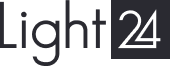 Avaldus ostulepingust taganemiseks(täitke ja tagastage käesolev vorm üksnes juhul, kui soovite lepingust taganeda)Kellele:Light24 OÜ (light24.ee) Tiigi tn 6/2, 61602, Tõravere, Tartu Maakond, Eestiinfo@light24.eeKäesolevaga taganen lepingust, mille esemeks on järgmine toode või teenus:_______________________________________________________________________________________________________________________________________________________________________________________________________________________________________________________________ /kauba puhul selle nimetus, arve number või tellimuse number/ Tarbija nimi: ____________________________________________________ Tarbija kontaktandmed: __________________________________________________________________________________________________________________________________________________________________________/aadress, e-posti aadress, telefon/Lepingust taganemise põhjus.  _____________________________________________________________________________Tarbija allkiri: ____________________________